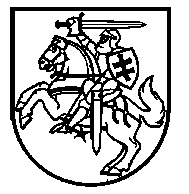 Lietuvos Respublikos VyriausybėnutarimasDĖL LIETUVOS RESPUBLIKOS VYRIAUSYBĖS 2000 M. GRUODŽIO 15 D. NUTARIMO NR. 1458 „DĖL KONKREČIŲ VALSTYBĖS RINKLIAVOS DYDŽIŲ SĄRAŠO IR VALSTYBĖS RINKLIAVOS MOKĖJIMO IR GRĄŽINIMO TAISYKLIŲ PATVIRTINIMO“ PAKEITIMO2019 m. kovo 6 d. Nr. 230VilniusLietuvos Respublikos Vyriausybė nutaria:Pakeisti Konkrečių valstybės rinkliavos dydžių sąrašą, patvirtintą Lietuvos Respublikos Vyriausybės 2000 m. gruodžio 15 d. nutarimu Nr. 1458 „Dėl Konkrečių valstybės rinkliavos dydžių sąrašo ir Valstybės rinkliavos mokėjimo ir grąžinimo taisyklių patvirtinimo“:1. Pakeisti 3.140 papunktį ir jį išdėstyti taip:„3.140.		licencijos (leidimo) verstis investicinės bendrovės-valdytojos veikla, kurią išduoda Lietuvos bankas, išdavimą	790“.2. Pakeisti 4.128 papunktį ir jį išdėstyti taip:„4.128.		išankstinio leidimo: 4.128.1.		patvirtinti investicinės bendrovės, kurios valdymas perduotas valdymo įmonei, steigimo dokumentus išdavimą	4254.128.2.			pakeisti ar papildyti investicinės bendrovės steigimo dokumentus išdavimą	223“.3. Papildyti 4.1281 papunkčiu:„4.1281. 		išankstinį pritarimą investicinės bendrovės, kurios valdymas perduotas valdymo įmonei, steigimo dokumentams	425“.4. Papildyti 4.1301 papunkčiu:„4.1301.	išankstinį pritarimą investicinių fondų taisyklėms	223“.Ministras Pirmininkas	Saulius SkvernelisFinansų ministras	Vilius Šapoka